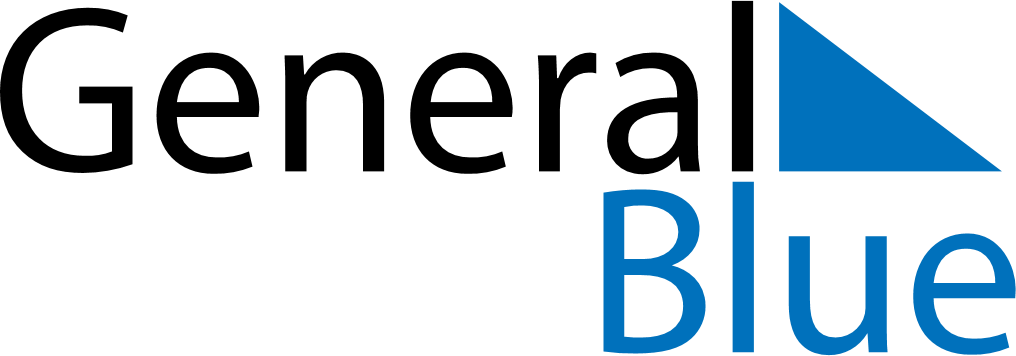 June 2024June 2024June 2024June 2024June 2024June 2024June 2024Lappi, Satakunta, FinlandLappi, Satakunta, FinlandLappi, Satakunta, FinlandLappi, Satakunta, FinlandLappi, Satakunta, FinlandLappi, Satakunta, FinlandLappi, Satakunta, FinlandSundayMondayMondayTuesdayWednesdayThursdayFridaySaturday1Sunrise: 4:09 AMSunset: 10:51 PMDaylight: 18 hours and 41 minutes.23345678Sunrise: 4:08 AMSunset: 10:53 PMDaylight: 18 hours and 44 minutes.Sunrise: 4:06 AMSunset: 10:54 PMDaylight: 18 hours and 48 minutes.Sunrise: 4:06 AMSunset: 10:54 PMDaylight: 18 hours and 48 minutes.Sunrise: 4:05 AMSunset: 10:56 PMDaylight: 18 hours and 51 minutes.Sunrise: 4:04 AMSunset: 10:58 PMDaylight: 18 hours and 54 minutes.Sunrise: 4:02 AMSunset: 10:59 PMDaylight: 18 hours and 57 minutes.Sunrise: 4:01 AMSunset: 11:01 PMDaylight: 18 hours and 59 minutes.Sunrise: 4:00 AMSunset: 11:03 PMDaylight: 19 hours and 2 minutes.910101112131415Sunrise: 3:59 AMSunset: 11:04 PMDaylight: 19 hours and 4 minutes.Sunrise: 3:58 AMSunset: 11:05 PMDaylight: 19 hours and 7 minutes.Sunrise: 3:58 AMSunset: 11:05 PMDaylight: 19 hours and 7 minutes.Sunrise: 3:57 AMSunset: 11:06 PMDaylight: 19 hours and 9 minutes.Sunrise: 3:56 AMSunset: 11:08 PMDaylight: 19 hours and 11 minutes.Sunrise: 3:56 AMSunset: 11:09 PMDaylight: 19 hours and 12 minutes.Sunrise: 3:55 AMSunset: 11:10 PMDaylight: 19 hours and 14 minutes.Sunrise: 3:55 AMSunset: 11:11 PMDaylight: 19 hours and 15 minutes.1617171819202122Sunrise: 3:55 AMSunset: 11:11 PMDaylight: 19 hours and 16 minutes.Sunrise: 3:54 AMSunset: 11:12 PMDaylight: 19 hours and 17 minutes.Sunrise: 3:54 AMSunset: 11:12 PMDaylight: 19 hours and 17 minutes.Sunrise: 3:54 AMSunset: 11:13 PMDaylight: 19 hours and 18 minutes.Sunrise: 3:54 AMSunset: 11:13 PMDaylight: 19 hours and 18 minutes.Sunrise: 3:54 AMSunset: 11:13 PMDaylight: 19 hours and 19 minutes.Sunrise: 3:54 AMSunset: 11:14 PMDaylight: 19 hours and 19 minutes.Sunrise: 3:55 AMSunset: 11:14 PMDaylight: 19 hours and 19 minutes.2324242526272829Sunrise: 3:55 AMSunset: 11:14 PMDaylight: 19 hours and 18 minutes.Sunrise: 3:56 AMSunset: 11:14 PMDaylight: 19 hours and 18 minutes.Sunrise: 3:56 AMSunset: 11:14 PMDaylight: 19 hours and 18 minutes.Sunrise: 3:56 AMSunset: 11:14 PMDaylight: 19 hours and 17 minutes.Sunrise: 3:57 AMSunset: 11:13 PMDaylight: 19 hours and 16 minutes.Sunrise: 3:58 AMSunset: 11:13 PMDaylight: 19 hours and 15 minutes.Sunrise: 3:58 AMSunset: 11:12 PMDaylight: 19 hours and 13 minutes.Sunrise: 3:59 AMSunset: 11:12 PMDaylight: 19 hours and 12 minutes.30Sunrise: 4:01 AMSunset: 11:11 PMDaylight: 19 hours and 10 minutes.